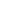 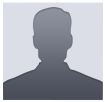 Redwood City, CA 94063555-123-4567harryhloom@example.comlinkedin.com/harryhloomwww.harryhloom.netCopyright information - Please read© This Free Resume Template is the copyright of Hloom.com. You can download and modify this template for your own personal use to create a resume for yourself, or for someone else. You can (and should!) remove this copyright notice (click here to see how) before sending your resume to potential employers.You may not distribute or resell this template, or its derivatives, and you may not make it available on other websites without our prior permission. All sharing of this template must be done using a link to http://www.hloom.com/resumes/. For any questions relating to the use of this template please email us - info@hloom.comSummary Statement:Hloom Pro Tip - You should explain your key qualifications for the job in two concise sentences. You should work in the most desired skill if you can identify it from the advertisement. This is your first opportunity to sell yourself to this hiring manager.Mary HloomStaff AuditorExperienceHloom Pro Tip - Start with your most recent job title and work your way back through each relevant career title. Tailor each description to focus on related tasks, responsibilities, and quantifiable accomplishments related to the open job advertisement. Slip one or two additional skills into each job title as organically as possible.Job Title						        LocationEmployer	MM/YYYYProviding support to describe product requirements for validating usability. Responsibility or accomplishments. Use statistics, percentages, or additional supporting evidence to demonstrate your hiring potential.Responsibility or accomplishments #2.Responsibility or accomplishments #3.Job Title						        LocationEmployer						      MM/YYYYProviding support to describe product requirements for validating usability. Responsibility or accomplishments #1.Responsibility or accomplishments #2.Responsibility or accomplishments #3.EducationHloom Pro Tip - Update this section to include relevant degrees, training programs, certifications, or academic coursework related to the open job opportunity.Degree and SubjectName of University	MM/YYYYLocationDegree and Subject		Name of University	MM/YYYYLocationSkillsHloom Pro Tip - Tailor this section to the open job opportunity, focusing on the featured skills and requirements on the job post. If you’re writing a chronological or combination resume, limit the number of skills you feature to 6-8. Any more risks crowding the resume and diminishing the strength of your resume. If you’re writing a functional resume, feel free to feature all relevant skills by skill typeSoft Skill 1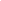 Soft Skill 2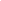 Hard Skill 1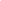 Hard Skill 2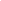 Technical Skill 1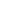 Technical Skill 2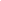 OPTIONAL SKILL 1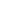 OPTIONAL SKILL 2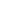 